HESSISCHER SCHÜTZENVERBAND E.V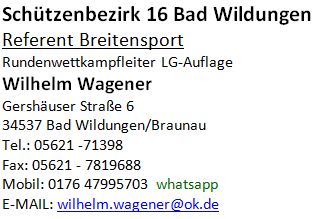 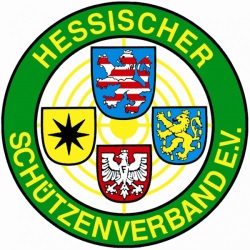 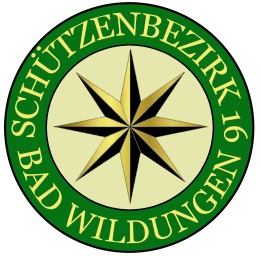                       Wettbewerbsbericht                                                          BreitensportEinspruch:__________________________________________________________________JA / NEIN_____________________________________________	            ______________________________________________           ____________________________________________Unterschrift Teamleiter 1  						               Unterschrift Aufsicht			        Unterschrift Teamleiter 2Ausfüllbar per Hand, oder als Word-Excel Dokument ausfüllbar.Wettkampfort:Wettkampftag:Disziplin:Beginn / Ende:.      .20119:30 Uhr bis      :     UhrTeam 1: VNR: 16000VNR: 16000Team 2: 